РОССИЙСКАЯ ФЕДЕРАЦИЯАДМИНИСТРАЦИЯ ПРОЛЕТАРСКОГО СЕЛЬСКОГО ПОСЕЛЕНИЯКРАСНОСУЛИНСКОГО РАЙОНА РОСТОВСКОЙ ОБЛАСТИ       ПОСТАНОВЛЕНИЕот 30.12.2021 № 51х. ПролетаркаО внесении изменений в постановление Администрации Пролетарского сельского поселения от 25.12.2019 №150 В целях совершенствования порядка исполнения бюджета Пролетарского сельского поселения Красносулинского района по расходам и источникам финансирования дефицита бюджета Пролетарского сельского поселения Красносулинского района, руководствуясь статьей 33 Устава муниципального образования «Пролетарское сельское поселение» Администрация Пролетарского сельского поселенияПОСТАНОВЛЯЕТ:1. Внести изменения в постановление Администрации Пролетарского сельского поселения от 25.12.2019 №150  «Об утверждении Порядка исполнения бюджета Пролетарского сельского поселения  Красносулинского района по расходам и источникам финансирования дефицита бюджета Пролетарского сельского поселения  Красносулинского района» согласно приложению  к настоящему постановлению.2. Контроль за исполнением настоящего постановления оставляю за собой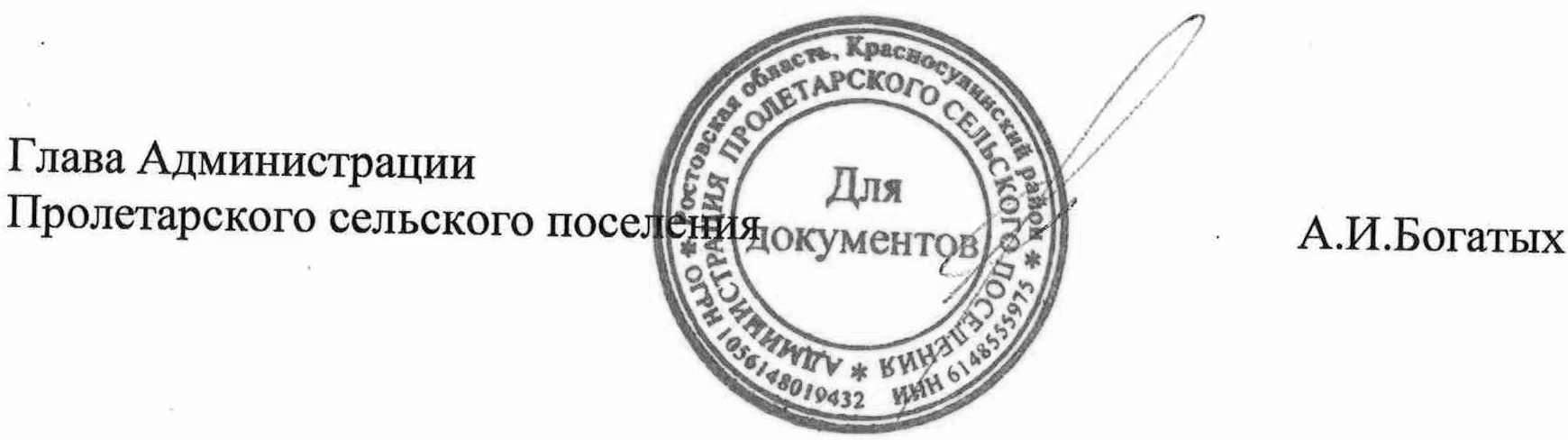 Приложение к постановлению Администрации Пролетарского сельского поселения от 30.12.2021 № 51Порядок исполнения бюджета Пролетарского сельского поселения Красносулинского района по расходам и источникам финансирования дефицита бюджета Пролетарского сельского поселения Красносулинского района1. Общие положения1.1. Исполнение бюджета Пролетарского сельского поселения Красносулинского района (далее – бюджет поселения) по расходам и источникам финансирования дефицита бюджета поселения осуществляется в соответствии со статьями 161, 219, 2192, 2261 Бюджетного кодекса Российской Федерации на основании:1.1.1. Решения Собрания депутатов Пролетарского сельского поселения о бюджете поселения на очередной финансовый год и на плановый период, правовых актов Администрации Пролетарского сельского поселения,  определяющих объемы и порядки расходования средств бюджета поселения.1.1.2. Сводной бюджетной росписи бюджета поселения.1.1.3. Бюджетной росписи главного распорядителя средств бюджета поселения (далее – главный распорядитель) и главного администратора источников финансирования дефицита бюджета поселения (далее – главный администратор источников), бюджетных смет учреждений.1.1.4. Кассового плана бюджета поселения (далее – кассовый план).1.2. При исполнении бюджета поселения в первоочередном порядке осуществляются расходы на выплату заработной платы работникам бюджетной сферы, на исполнение публичных нормативных и долговых обязательств Пролетарского сельского поселения, иные социальные выплаты.2. Принятие и учет бюджетных и денежных обязательствУчет бюджетных и денежных обязательств получателей средств бюджета поселения осуществляется в Порядке, установленном постановлением Администрации Пролетарского сельского поселения.3. Подтверждение денежных обязательствПолучатель средств бюджета поселения подтверждает обязанность оплатить за счет средств бюджета поселения  денежные обязательства в соответствии с платежными и иными документами, необходимыми для санкционирования их оплаты.4. Санкционирование оплаты денежных обязательствСанкционирование оплаты денежных обязательств получателей средств бюджета поселения и главного администратора источников финансирования дефицита бюджета поселения осуществляется в Порядке, установленном постановлением Администрации Пролетарского сельского поселения.5. Порядок исполнения денежных обязательств5.1. Сектор экономики и финансов Администрации Пролетарского сельского поселения (далее – сектор экономики и финансов) формирует с использованием информационной системы «Единая автоматизированная система управления общественными финансами в Ростовской области» (далее – ЕАС УОФ) заявки на оплату расходов. Заявки на оплату расходов направляются начальнику сектора экономики и финансов на санкционирование путем проставления электронной подписи.5.1.1. На основании заявок на оплату расходов, прошедших контроль, сектор экономики и финансов формирует уведомления о предельных объемах финансирования (далее – УПОФ) по расходам:- за счет средств бюджета поселения в пределах остатка средств на едином счете бюджета поселения, доступного к распределению;- за счет средств дорожного фонда в пределах остатка средств дорожного фонда;- за счет целевых средств в пределах остатков целевых.5.2. На основании УПОФ сектор экономики и финансов формирует расходные расписания для доведения предельных объемов оплаты денежных обязательств на лицевой счет получателя бюджетных средств, открытый в УФК по РО.Доведение предельных объемов оплаты денежных обязательств осуществляется в пределах остатка средств на едином счете бюджета поселения, доступного к распределению, с учетом очередности расходов, установленных пунктом 1.2 настоящего порядка.5.3. В случае получения из УФК по РО протокола об аннулированных расходных расписаниях, отказ в ЕАС УОФ с указанием причин отказа осуществляет начальник сектора экономики и финансов.5.4. В случае восстановления кассовых выплат на лицевой счет получателя бюджетных средств и необходимости повторного проведения кассовых выплат тому же получателю платежа, формируется заявка на оплату расходов с типом операции «Без доведения объемов финансирования». В остальных случаях осуществляется отзыв предельных объемов оплаты денежных обязательств в порядке, установленном пунктом 5.5 настоящего Порядка.5.5. Отзыв доведенных главным распорядителям предельных объемов оплаты денежных обязательств осуществляется на основании распоряжений на возврат финансирования.Сектор экономики и финансов формирует распоряжения на возврат финансирования с указанием в поле «Основание» причин отзыва и реквизитов уведомления о возврате средств в бюджет (при наличии).На основании прошедших проверку распоряжений на возврат финансирования формирует расходные расписания для отзыва предельных объемов оплаты денежных обязательств с лицевого счета получателя бюджетных средств.5.6. Для уточнения кассовых выплат, ранее произведенных за счет средств бюджета поселения, сектор экономики и финансов формирует заявки на финансирование, доведенные до статуса «Санкционирован», с указанием в поле «Основание» причин уточнения произведенных кассовых расходов.На основании прошедших проверку заявок на финансирование сектор экономики и финансов формирует расходные расписания для доведения предельных объемов оплаты денежных обязательств на лицевой счет получателя бюджетных средств.После уточнения кассовых выплат в УФК по РО сектор экономики и финансов формирует соответствующие справки по расходам, доведенные до статуса «Согласование».Начальник сектора экономики и финансов завершает обработку справок по расходам, прошедших проверку.5.7. Подтверждение исполнения денежных обязательств осуществляется на основании платежных документов, подтверждающих списание денежных средств с единого счета бюджета поселения.6. Порядок исполнения бюджета поселения по источникам финансирования дефицита бюджета поселенияСанкционирование оплаты денежных обязательств, подлежащих исполнению за счет бюджетных ассигнований по источникам финансирования дефицита бюджета поселения, осуществляется в соответствии с Порядком санкционирования оплаты денежных обязательств получателей средств бюджета Пролетарского сельского поселения Красносулинского района и оплаты денежных  обязательств, подлежащих исполнению за счет бюджетных ассигнований по источникам финансирования дефицита бюджета Пролетарского сельского поселения Красносулинского района, утвержденного постановлением Администрации Пролетарского сельского поселения от 27.12.2021 №30.Сектор экономики и финансов формирует в ЕАС УОФ  заявку на оплату расходов на осуществление кассовых выплат по источникам финансирования дефицита бюджета и доводит его до статуса «Новый».После утверждения Главой Администрации Пролетарского сельского поселения заявки на осуществление кассовых выплат с лицевого счета администратора источников финансирования дефицита бюджета поселения, заявка на кассовый расход направляется в УФК по РО.Подтверждение исполнения денежных обязательств, подлежащих исполнению за счет бюджетных ассигнований по источникам финансирования дефицита бюджета поселения, осуществляется на основании платежных документов, подтверждающих списание денежных средств с единого счета бюджета поселения.